Nursery Homework W/B 6/5/19  We have had another great week learning about dinosaurs.  On Wednesday we had to use our imaginations to make up a story about what was in our bucketful of imagination.  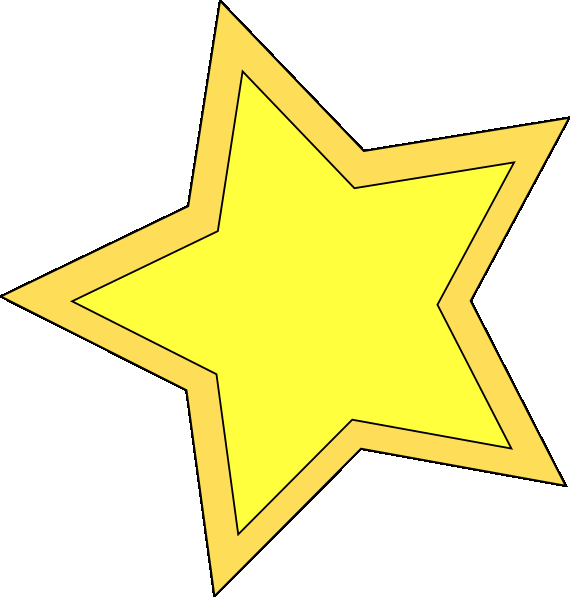 